Министерство образования и науки Краснодарского краягосударственное бюджетное профессиональное образовательное учреждениеКраснодарского края«Краснодарский технический колледж»Методические рекомендации по проведению внеклассного мероприятия«Есть такое слово – Выстоять»Разработчик: Волкова Юлия Сергеевна, преподаватель специальных дисциплин Краснодар 2014Направление воспитания: воспитание обучающегося как личности, гражданина с научным мировоззрением; формирование ценностных ориентаций отношения к своему Отечеству, человеку, труду и т.п.; привитие культуры общения, межнациональных отношений; формирование духовной культуры, приобщение к системе культурных ценностей своего народа, мировой культуры; развитие потребности в самовоспитании, самоуправлении; формирование деловых качеств: самостоятельности, предприимчивости, ответственности; воспитание правовой, экологической культуры и т.д.Методы: рассказ-беседа.Содержание:Название внеклассного мероприятия: «Есть такое слово - ВЫСТОЯТЬ» (классный час).Конспект классного часа проведенного в рамка месячника оборонно-массовой и военно-патриотической работы, посвященного 70 – летию Победы в Великой Отечественной войне.Роль классного руководителя: контролер, проводник по стране знаний, нравственный наставник, носитель культуры.Цели урока: формирование у обучающегося патриотической позиции, воспитание сознательной любви к Родине, уважения к историческому прошлому своего народа на примере подвигов, совершенных в годы Великой Отечественной войны.Общие цели урока:Обучающая: воспитать на конкретном примере чувство патриотизма и гражданского долга;Развивающая: сформировать у обучающихся собственные взгляды на наше историческое прошлое;Воспитательная: способствовать умению взаимодействовать друг с другом.Задачи:Мотивация поисковой и исследовательской деятельности обучающегося.Развитие умения работать в большой и малой группе: определять общие цели и пути ее достижения, умение договариваться о распределении функций и ролей в совместной деятельности, адекватно оценивать собственное поведение и поведение окружающих.Воспитать сознательное отношение к народному достоянию, верность боевым и трудовым традициям старшего поколения.Развивать общественную активность обучающихся, чувство ответственности и гордости за свою страну.Предварительная подготовка:- подбор литературы по теме;- разработка сценария классного часа;- разучивание стихов и подготовка выступления чтецов;- подготовка карточек с текстами, подготовка выступающих;- подготовка наглядного материала (презентация);- подготовка раздаточного материала;- подготовка технического обеспечения.Оборудование: мультимедиа, компьютер, раздаточные материалы.Приложения: тексты стихотворений, презентация.План урока: Урок разработан по технологии «Педагогическая мастерская»Организационный момент (5 минут)«Индуктор» (ввожу, навожу, побуждаю), создание эмоционального настроя, включение подсознания, области чувств каждого обучающегося, создание личного отношения к предмету обсуждения (10 минут)«Разрыв», внутреннее осознание участников мастерской неполноты или несоответствия своего старого знания новому, внутренний эмоциональный конфликт, подвигающий к углублению в проблему, к поиску ответов, к сверке нового знания  литературным источником(20 минут)«Рефлексия», самоанализ, анализ движения собственной мысли, чувства, знания, мироощущения(8 минут)Ход урока:Организационный момент – 5 минутЗвучит песня Б.Окуджавы «Совесть, благородство и достоинство…»Показ слайдов, в сопровождении рассказа преподавателяВ мае 1945 года миллионы людей во всем мире с огромным ликованием встретили волнующую весть о безоговорочной капитуляции фашистской Германии и победоносном окончании войны в Европе.Великая Отечественная война (1941 – 1945 гг.), навязанная Советскому Союзу германским фашизмом, продолжалась 1418 дней и ночей, она была самой жестокой и тяжелой в истории нашей Родины. Фашистские варвары разрушили и сожгли 1710 городов, более 70 тысяч сел и деревень, уничтожили 84 тысячи школ, лишили крова 25 миллионов человек и причинили нашей стране колоссальный материальный ущерб.Студент-ведущий:9 мая наша страна отмечает 70 годовщину Великой Победы, сегодня наш классный час посвящен Великой Отечественной войне и детям которые помогали во время войны взрослым приблизить этот День Победы....Летней ночью, на рассвете,Гитлер дал войскам приказИ послал солдат немецкихПротив всех людей советских,- Это значит - против нас.Из сообщения о вероломном нападении Германии на СССР (Ю.Левитан).Преподаватель: Вы, конечно, знаете, в какой стране мы живем, как она называется? А ведь ваши прабабушки и прадедушки, бабушки и дедушки, ваши мамы и папы родились в другой стране. Как называлась эта страна, в состав которой входила Россия, раньше?Советский СоюзОт ледяных просторов севераДо гор Кавказа и СаянОт Балтики до моря БерингаРаскинулась страна моя.Ее размеры – исполинские,Красот, богатств ее не счесть.Таежный край, озера чистые,Алтай, Урал, донская степь!Ее душа светла и искренна,И милосердна, и добра.Друзьям – радушная, открытая.Поможет всем в беде она.Огромная страна – Советский Союз, многонациональное государство, более 100 больших и малых народов, различных по языку, культуре, но тесно связанных общей исторической судьбой - советский народ. Народ, вставший в 1941 году плечом к плечу на защиту своей Родины и отстоявший мир на Земле, наши жизнь и свободу.Не раз ее пытались ворогиЗаставить на колени встать,Забыть о чести и о гордости,Поработить, завоевать.Но каждый раз в годину чернуюВставал, Россия, твой народ,И гнал с земли родимой ворога,И мир границ твоих берег.И пахарь становился воином,Менял он мирный плуг на меч.Их ратный труд не ради подвига,А ради жизни на земле!На современной карте нет этой страны, нет того единого государства. Но есть день, который объединяет все народы и национальности бывшей большой страны - День Победы.Преподаватель:Начнем исторический экскурс в прошлое: Из сообщения мы с вами услышали, что на рассвете 22 июня 1941 года в 4 часа утра без объявления войны фашистская Германия напала на нашу Родину, прервав мирный труд русского народа. Началась Великая Отечественная войнаВесь советский народ встал на защиту своей Родины. Все взрослые (мужчины и женщины) уходили на фронт воевать, защищать свою Родину, свой дом, своих родных.Фото(1) женщина провожает сына на фронт.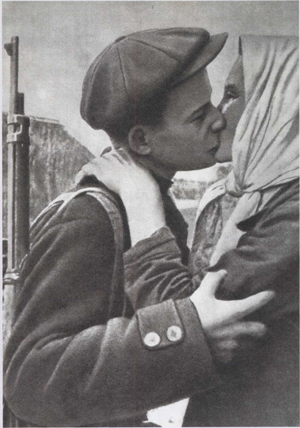 Обучающийся:Сразу повзрослели дети, потому что надо было помогать взрослым во всех делах.- А какие дела могли делать дети? Давайте посмотрим на эти фотографии.Учитель показывает фотографии детей военных лет.2) На (2) фотографии изображен мальчик (ему лет 12-14), он небольшого росточка, а стоит на 2-х ящиках у сложного станка. Он работает на заводе, который делает снаряды для фронта. Он заменил своего отца или брата, который ушел на фронт воевать с немцами. А ящики ему подставили, так как он не достает до станка. Он очень хотел бы пойти на фронт сражаться с немцами, но ему мало лет, его не возьмут. А на заводах и фабриках некому было работать, и дети помогали взрослым.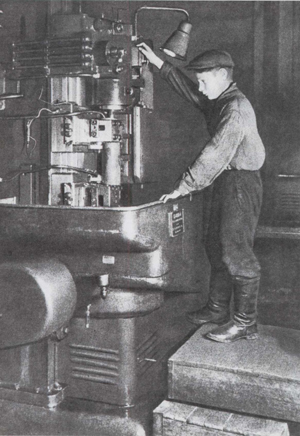 На (3) фотографии мальчик стоит на табуретке.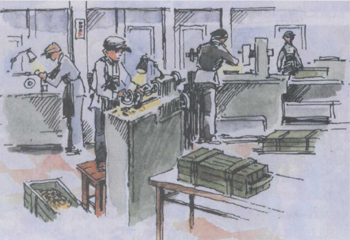 Твардовский. РАССКАЗ ТАНКИСТА.Был трудный бой. Всё нынче, как спросонку,И только не могу себе простить:Из тысяч лиц узнал бы я мальчонку,А как зовут его, забыл его спросить...Шёл бой за улицу. Огонь врага был страшен,Мы прорывались к площади вперёд.А он гвоздит — не выглянуть из башен,-И не поймёшь, откуда бьёт.Тут угадай-ка, за каким домишкойОн примостился,- столько всяких дыр,И вдруг к машине подбежал парнишка: -Товарищ командир, товарищ командир!Я знаю, где их пушка. Я разведал...Я подползал, они вон там, в саду...Да где же, где?.. - А дайте я поедуНа танке с вами. Прямо приведу.Что ж, бой не ждёт.- Влезай сюда, дружище! И вот мы катим к месту вчетвером.Стоит парнишка - мины, пули свищут,И только рубашонка пузырём.Подъехали.- Вот здесь.- И с разворотаЗаходим в тыл, и полный газ даём.И эту пушку, заодно с расчётом,Мы вмяли в рыхлый, жирный чернозём.Я вытер пот. Душила гарь и копоть:От дома к дому шёл большой пожар.И помню, я сказал: - Спасибо, хлопец! -И руку, как товарищу, пожал-Был трудный бой.Всё нынче, как спросонку,И только не могу себе простить:Из тысяч лиц узнал бы я мальчонку,Но как зовут, забыл его спросить.Вот так мальчик помог взрослым в бою на улицах города.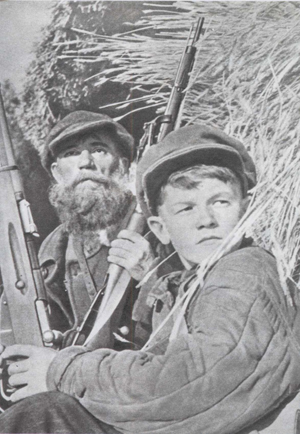 Вглядитесь в их глаза, посмотрите какие у них напряженные взгляды. О чем это говорит? Они из партизанского отряда, сидят в засаде, внимательно смотрят на дорогу, ждут врага. Чтобы уничтожить во время немцев, не дать пройти им на нашу землю.- А кто такие партизаны?Дети полностью старались заменить своих взрослых родных, помогали на заводах, на фабриках, в партизанских отрядах. Володя Казьмин, Леня Голиков, Марат Казей, Лара Михеенко, Валя Котик, Зина Портнова, Таня Морозова, Витя Коробков – это дети которых мы должны помнить за их подвиги.Обучающийся:Девочки вязали теплые вещи для фронта: варежки, носки, помогали раненым в госпиталях, писали письма солдатам на фронт, чтоб поддержать их боевой дух, чтобы не скучали наши защитники по своим близким. Приятно было солдату получить письмо, в котором чувствовалась любовь, забота, теплота пусть даже, если ему написал незнакомый человек. Согревало солдата в холодной землянке это письмо, и уходил он в бой, зная, что кто-то его любит и ждет!Практическая работа «Сложи фронтовое письмо - треугольник»Что бы вы написали солдату? Что бы вы ему рассказали, что пожелали? Перед вами листы бумаги, давайте сложим фронтовое письмо – треугольник. А правильно сложить его нам поможет стихотворение.Написал я то, что надо,А увижусь – доскажу.А теперь письмо солдатаТреугольником сложу.Угол первый – самый главный.Этот угол я загну,Чтоб с победою и славойМы окончили войну.Я сложу края второго.Вот и вышел уголок,Чтоб вернуться мне здоровымНа отеческий порог.Ну а третий, ну а третийВ честь твою сложу скорей,Чтоб тебя, как прежде, встретитьИ назвать тебя своей.Так лети с приветом жаркимНа заветное крыльцо,Треугольное, без маркиФронтовое письмецо.Б. Лихарев.Обучающийся-ведущий:Вот письма которые были найдены в исторической хронологии событий:«Дoрoгoй папа! Я очень хочу попросить чтобы тебя, чтобы ты громил фашистов, чтo есть мочи и поcкoрee возвращался домой живым, а то мама часто плачет. Мы с ней очень соскучились. А я всегда думаю тeбe. Я горжусь, что ты - солдaт, и что у тебя есть oрдeн и медали, и что ты защищаешь всех нас oт фашистов! Ждем тебя. Твой сын Женя. »Даже есть стихи К. Симонова «Жди меня, и я вернусь, только очень жди». На эти стихи написана известная песня.Жди меня, и я вернусь.Только очень жди,Жди, когда наводят грустьЖелтые дожди,Жди, когда снега метут,Жди, когда жара,Жди, когда других не ждут,Позабыв вчера.Как я выжил, будем знатьТолько мы с тобой,-Просто ты умела ждать,Как никто другой.А солдаты с фронта присылали письма и фотографии своим родным.Эти треугольники служили и конвертом и листом бумаги, на котором было написано письмо. Этим письмам 64 года, написаны они были в 1941 – 1942 году. Посмотрите, какие были раньше фотографии, это черно-белые снимки небольшого размера.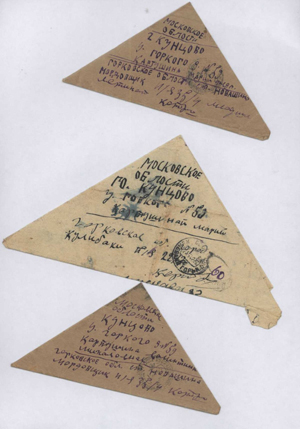 Почти четыре года длилась Великая Отечественная война, но наш народ мужественно сражался и дал отпор врагу.Ведущий. Подвиг – это когда в великом бескорыстном порыве души человек отдает себя людям, во имя людей жертвует всем, даже собственной жизнью. Бывает подвиг одного человека, двух, трех, сотен, тысяч, а бывает подвиг народа, когда народ поднимается на защиту Отечества, его чести, достоинства и свободы.Почти вся Западная Европа лежала под кованой пятой немецко-фашистских захватчиков, когда Германия обрушила на наше государство мощь своих танков, самолетов, орудий и снарядов. И нужно было быть очень сильным народом, иметь стальной характер, обладать великой нравственной силой, чтобы противостоять врагу, побороть его несметные силы.В памяти народа навечно остались: 29 трагических дней – столько дней мужественно сражались защитники Брестской крепости и не покорились врагу; 250 дней героической обороны Севастополя; 900 дней блокады Ленинграда, давшему миру непревзойденные образцы стойкости человеческого духа; 103 дня великой битвы под Москвой; 201 день насмерть стоявшего Сталинграда и 50 дней сражения на Курской дуге.Обучающийся:Вспомним имена героев и их подвиги (презентация).- Иван Иванович Иванов совершил один из первых воздушных таранов в Отечественной войне.- Виктор Талалихин совершил первый воздушный таран в ночном небе Москвы.- Николай Гастелло точно вывел свой горящий бомбардировщик на скопление вражеских танков и машин.- Людмила Павличенко - снайпер, она уничтожила более 100 захватчиков.- Мусса Джалиль – замечательный писатель, поэт, погиб в концлагере от рук фашистских палачей.- Михаил Девятаев захватил с группой военнопленных в концлагере немецкий самолет и благополучно приземлился в расположении наших войск.- Юрий Смирнов не выдал своих товарищей, распят на досках блиндажа.А сколько было безымянных героев, которые навсегда остались лежать на огневых рубежах!Предлагаю вспомнить всех кто нас защищал (минута молчания).Обучающийся:В первые же дни войны многие кубанцы сражались с врагом, защищая нашу Родину.В ряды защитников Родины ушло 700 тысяч жителей Краснодарского края.Гитлеровцы, оккупировавшие Краснодарский край , казнили и замучили 60 тысяч человек. 30 тысяч увезли на каторгу в Германию. Изверги не щадили даже детей. Как-то к детскому санаторию Ейска подъехали военные машины. В них погрузили 214 ребят, отвезли за город и живыми закопали в землю.В Усть-Лабинске фашисты вывели на расстрел около 300 (трехсот) советских граждан. Среди них были и дети. Пионер Муся Пинкензон, сын главного врача больницы, не предполагая, что людей гонят на казнь, нес с собой и скрипку, на которой учился и очень любил играть. Обреченных на смерть остановили у рва. Отец Муси крикнул фашистскому офицеру: «Не убивайте мальчика. Из него выйдет большой музыкант!»Эсэсовец ответил: «Хорошо! Пусть играет, а я послушаю».И из шеренги смертников вышел мальчик. Он взмахнул смычком, и раздались торжественные звуки «Интернационала». И гимн запели все. Тогда палачи открыли яростный огонь.Был в нашем крае поселок Михизеева Поляна. Однажды сюда нагрянули каратели, выгнали жителей из домов, заставили выкопать большую яму, а затем всех расстреляли из пулеметов и автоматов. Среди двухсот погибших большинство были дети. Разве можно такое забыть!Кубанцы – народные мстители в тылу у захватчиков.На их счету 12 тысяч уничтоженных оккупантов, разрушенные дороги и мосты, сброшенные под откос эшелоны. Особенно отличался партизанский отряд, которым командовал Петр Игнатов. Его партизаны научились изготовлять мины такого устройства, что их не могли находить миноискатели немецких саперов. Партизаны не давали фашистам покоя ни днем, ни ночью. На дорогах взлетали в воздух то броневики, то машины с солдатами.Бесстрашными бойцами проявили себя сыновья командира Евгений и Гений Игнатовы. Оба брата погибли при исполнении очередного задания. Им присвоено посмертно звание Героя Советского Союза.Совершила незабываемый подвиг комсомолка Рая Толстова из отряда «Красногвардеец». Она заметила карателей, неслышно пробиравшихся в тыл партизанской засады. Как помочь товарищам? С криком «немцы» она бросилась бежать в противоположную сторону от них и увлекла за собой фашистов. Её схватили. «Где партизаны? Говори, где партизаны?» - кричал офицер. Рая молчала. Ценой собственной жизни она спасла партизанский отряд.Не склонили головы перед врагом и пионеры. Меткими выстрелами разил гитлеровцев пионер из станицы Новопокровской Ваня Масалыкин, выполняли разведывательные задания партизан Леня Тараканник, Володя Гуков, Федя Токарев. Помогали красноармейцам ребята из станицы Брюховецкой – Виталий и Лена Голубятниковы. … Их было много, юных героев, отдавших жизни соей Отчизне.Нет, не покорилась врагу Кубань!Преподаватель:- Вечная память всем погибшим.Пусть чисто будет небо над землей,Пусть жизни мирной радуются люди!А Вас, кто рядом был с войной,Мы помним, бережем и любим!Организационный конец (5 мин.).Литература:План воспитательной работы на 2014-2015 учебный год ГБПОУ КК КТК;Эдуард Асадов. Солдат. Стихотворение. Входит в антологию «Стихи о Великой Отечественной», 1985 г.Великая Отечественная война 1941-1945: энциклопедия. - / Гл. ред. М.М.Козлов – М., 1985. Великая Отечественная война, 1941 – 1945 гг.: События. Люди. Документы. Крат. ист. справ. Андрианов В.И. и др. – М.: Политиздат 1990. Водянский А.М.. Гевуркова Е.А. Изучение темы «Вторая мировая война. Великая Отечественная война Советского Союза (1939-1945 гг.) / Преподавание истории в школе. - 1988.- № 5.- С. 53-61. Всероссийская Книга памяти, 1941-1945: Обзор. том. - М.: Воениздат, 1995. Женщины на защите Отечества в 1941 – 1945 гг.: Воспоминания женщин-фронтовиков. Сост. В.И. Фесенко. – М.: АКАЛИС, 1995. Жуков Г.К. Воспоминания и размышления: В 3 т. - М.: Изд-во Новости, 1995. Рокоссовский К.К. Солдатский долг. – М.:ОЛМА – Пресс, 2002.АННОТАЦИЯ К Методическим рекомендациям по проведению внеклассного мероприятия «Есть такое слово – Выстоять»В методических рекомендациях по проведению внеклассного мероприятия, посвященного Дню победы, была представлена тема из перечня приоритетных направлений плана воспитательной работы на 2014-2015 учебный год государственного бюджетного профессионального образовательного учреждения Краснодарского края «Краснодарский технический колледж» (ГБПОУ КК КТК). В них приведены план мероприятия и подробный сценарий праздника, а также советы по оформлению.В настоящее время обращение к страницам славного прошлого нашей страны особенно актуально. Общество и государство ведут поиск путей преодоления кризиса нравственных ценностей и укрепления национального самосознания. В связи с этим огромное значение для воспитания патриотизма и гражданственности имеют знаменательные даты отечественной истории, и одна из важнейших в их ряду – Отечественная война 1812 года, ведь именно в этот период произошёл подлинный подъём национального самосознания.Цель проведения данного мероприятия: формирование у обучающегося патриотической позиции, воспитание сознательной любви к Родине, уважения к историческому прошлому своего народа на примере подвигов, совершенных в годы Великой Отечественной войны.Данные методические рекомендации предназначены для педагогических работников образовательных учреждений и могут быть использованы при организации работы по проведению тематической недели по данному направлению.